California Department of EducationExecutive OfficeSBE-004 (REV. 11/2017)addendum01-nov19item01ITEM ADDENDUMDATE:	November 6, 2019TO:	MEMBERS, State Board of EducationFROM:	KAREN STAPF WALTERS, Executive Director, California State Board of EducationSUBJECT:	Item 1 – 2020-2021 State Board of Education Student Member: Recommendation of Three Finalists for Submission to the Governor for Consideration and Appointment.Summary of Key IssuesThe State Board of Education Screening Committee (consisting of Members Straus (Chair), Ortiz-Licon, and Pattillo Brownson) and Student Board Member Pangelinan recommend that the State Board of Education approve three 2020-21 student member finalists for submission to the Governor, as indicated in Attachment 1.Attachment(s)Attachment 1: 	Recommended Finalists for the 2020-21 Student Member of the Board for the Governor’s Consideration and Appointment (2 Pages)STATE OF CALIFORNIACALIFORNIA STATE BOARD OF EDUCATION1430 N Street, Phone:(916) 319-0827GAVIN NEWSOM, Governor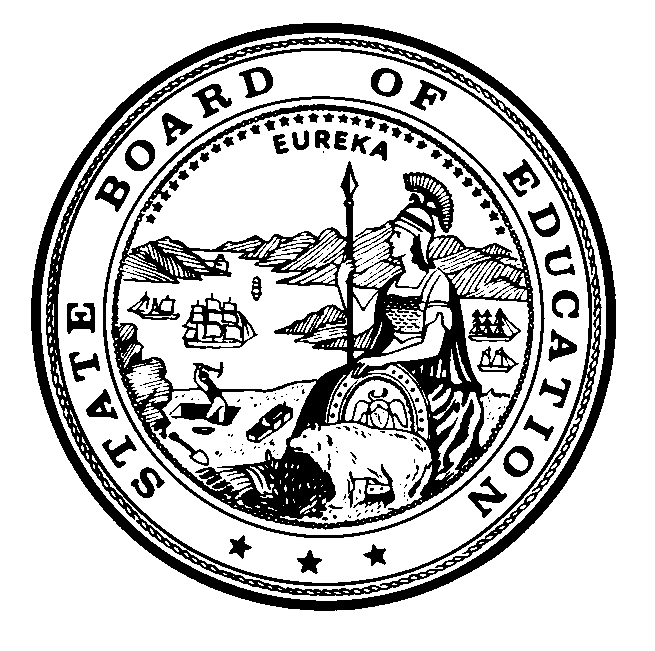 Attachment 1November 5, 2019TO:	Members, State Board of EducationFROM:	Ilene Straus, Chair, and Members of Screening Committee of the State Board of EducationRE:	Recommended Finalists for the 2020-2021 Student Member of the Board for the Governor’s Consideration and AppointmentThe State Board of Education (SBE) Screening Committee met on Tuesday, October 15, 2019 to review the applications that were submitted for consideration of the 2020-2021 Student Member of the Board, and selected 12 semi-finalists. The semi-finalists have attended the 2019 Student Advisory Board on Education (SABE) conference beginning on November 3, where student delegates listened to presentations made by the semi-finalists, and then voted to select six candidates.On Tuesday, November 5, 2019, the SBE Screening Committee interviewed the six candidates, and identified three finalists for consideration by the Board. If approved, the names of these individuals will be submitted to the Governor’s Office for the Governor’s review and consideration. He will appoint one of them as the 2020-2021 Student Member of the Board.We wish to thank all the students who made the effort to apply, and would like to encourage them to continue offering their impressive abilities to local, regional, or other state activities.Students who are being recommended as finalists to the State Board of Education by the Screening Committee of the State Board of Education are provided in alphabetical order below:Michelle Alas, Northgate High School, within the Mt. Diablo Unified School District, Contra Costa CountyArlene Campa, Los Angeles County High School for the Arts, within the Los Angeles County Office of Education, Los Angeles CountyZaid Fattah, Monte Visa High School, within the San Ramon Valley Unified School District, Contra Costa CountyIn addition to the finalists named above, the following students were identified as candidates for the 2020-2021 Student Member of the Board: Ethan Collier, Hilltop High School, within the Sweetwater Union High School District, San Diego CountyElena Medina, High Tech High Chula Vista, within the San Diego Unified School District, San Diego CountyDeyi (Oliver) Zhang, Castro Valley High School, within the Castro Valley Unified School District, Alameda CountyThe following students were also identified as semi-finalists for the 2020-2021 Student Member of the Board:Christian Calcines, Valley Academy of Arts and Sciences, within the Los Angeles Unified School District, Los AngelesJennifer Chavez-Veyna, Ramona High School, within the Riverside Unified School District, Riverside CountyRosemary Gomes, Ramona High School, within the Riverside Unified School District, Riverside CountyDayla Mecham, Paradise High School, within the Paradise Unified School District, Butte CountyLeah Perez, Shasta High School, within the Shasta Union High School District, Shasta CountyJessica Ramos, Skyline High School, within the Oakland Unified School District, Alameda County